Pareiškėjo pavadinimas: Nociūnų bendruomenės centrasStrategijos prioritetas, pagal kurį teikiamas vietos projektas: I Prioritetas ,,Kaimo infrastruktūros modernizavimas“Strategijos priemonė ir veiklos sritis, pagal kurią teikiamas vietos projektas: 1.1. Priemonė „Kaimo atnaujinimas ir plėtra“1.1.2.Veiklos sritis – Kaimo vietovei svarbių pastatų pritaikymas gyventojų reikmėmsProjekto pavadinimas: ,,Nociūnų bendruomenės centro pastato remontas ir materialinės bazės stiprinimas“ Paraiškos nr.: LEADER-11-KĖDAINIAI-01-024Projekto tikslas - Nociūnų kaimo bendruomenės susitelkimo vietos sąlygų gerinimas, pastatą pritaikant šiuolaikiniams poreikiams, įsigyjant baldus bei org. techniką.Projekto uždaviniai:- suremontuoti pastatą (pakeisti stogo dangą, apšiltinti pastatą, perplanuoti patalpas, pastatant pertvaras, atlikti vidaus remonto darbus);- įsigyti reikiamų baldų ir org. technikos.Projekto aprašymas:Nociūnų bendruomenės centras įkurtas 2007 m. kovo 19 d. Šiame kaime gyvena apie 350 žmonių. Bendruomenės namai yra ne tik Nociūnų kaimo traukos centras, čia buriasi ne tik vietiniai gyventojai, bet ir iš aplinkinių kaimų: Medėkšių, Slikių, Pėdžių. Čia organizuojamos įvairios šventės, koncertai, sporto varžybos, kultūriniai renginiai. Bendruomenės pasididžiavimas - vaikų pop choras „Sapnas“, kuris konkursuose užima pirmąsias vietas ne tik rajone, bet ir Lietuvoje.Paramos lėšomis atlikti šie paprastojo remonto darbai: pastato apšiltinimas iš išorės ir apkalimas medinėmis dailylentėmis, stogo dangos keitimas, vidaus remonto darbai (lubos, sienos, langų įstatymas, grindys), kartu pakeista patalpų planinė struktūra, t.y. atskirtos patalpos salei, WC ir virtuvei. Taip pat sumontuota krosnelė-židinys, įrengtos vandentiekio ir kanalizacijos sistemos, WC, pandusas, el. įvadas bei priešgaisrinė-apsauginė signalizacija. Be šių remonto darbų yra įsigyti reikiami baldai bei org. technika (kėdės, lentynos, spintelės, stalai, kompiuteris, projektorius, muzikos įgarsinimo ir apšvietimo įranga ir klavišinis muzikos instrumentas).Įgyvendinus projektą užsiimta verslumą skatinančia veikla – įkurtas teminis kaimas „Nociūnų muilinyčia“. Nociūnų bendruomenėje yra nemažai darbščių, veiklių narių, kurie, susibūrę į komandą, vykdo edukacines pamokėles, organizuoja seminarus, puoselėja tradicinius amatus, užsiima rankdarbiais bei dalyvauja verslumą skatinančioje  projektinėje veikloje. Po projekto įgyvendinimo pastatas prižiūrimas bendruomenės narių ir rėmėjų lėšomis. Pastebima, jog įgyvendintas projektas teigiamai paveikė vietos bendruomenę, jos narių aktyvumą, sudarė daugiau veiklos bei laisvalaikio užimtumo galimybių. Projekto įgyvendinimo trukmė: 23 mėn.Projekto paramos suma: 117 304,53 Lt.
Projekto partnerio (Kėdainių r. sav. administracija) indėlis (piniginis įnašas): 13 033,84 Lt.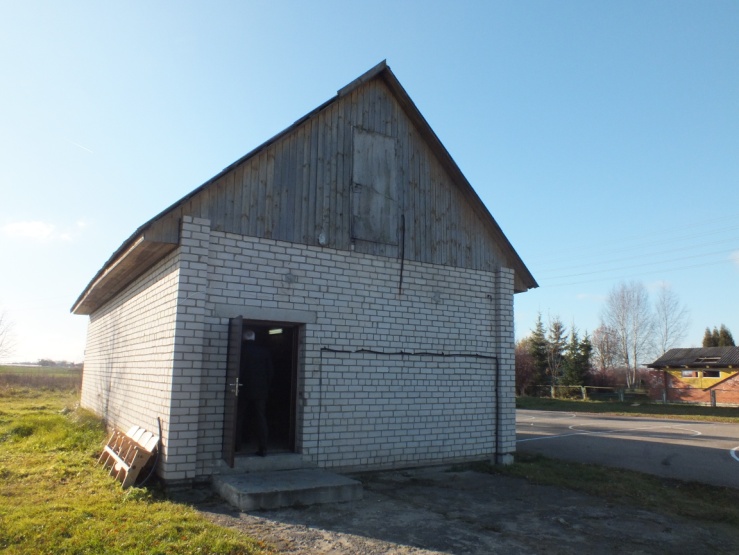 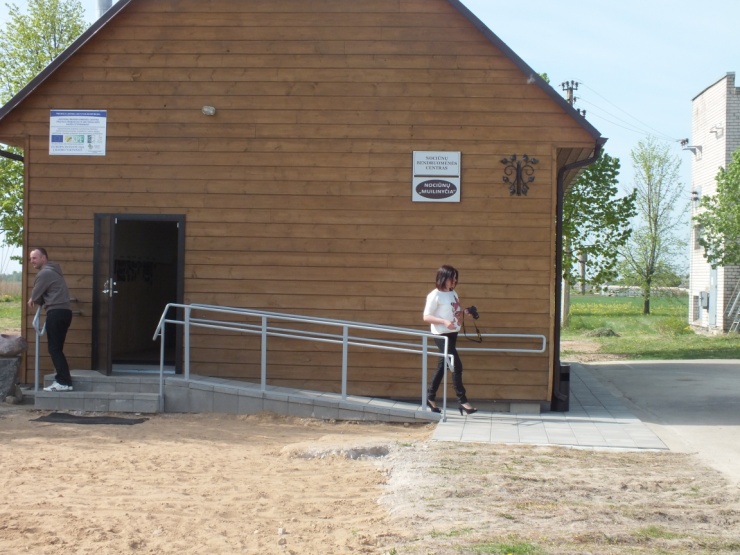 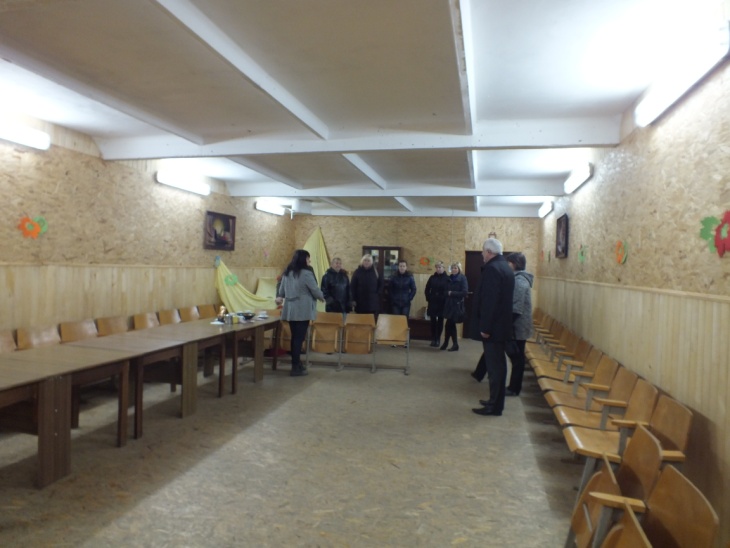 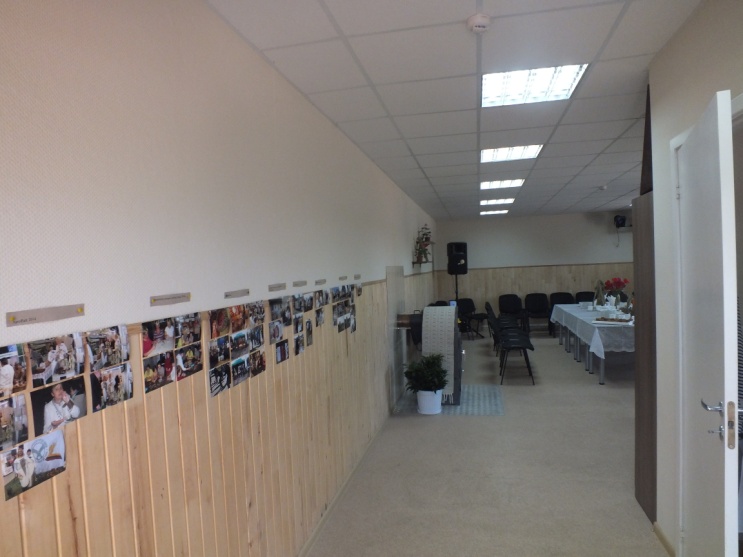 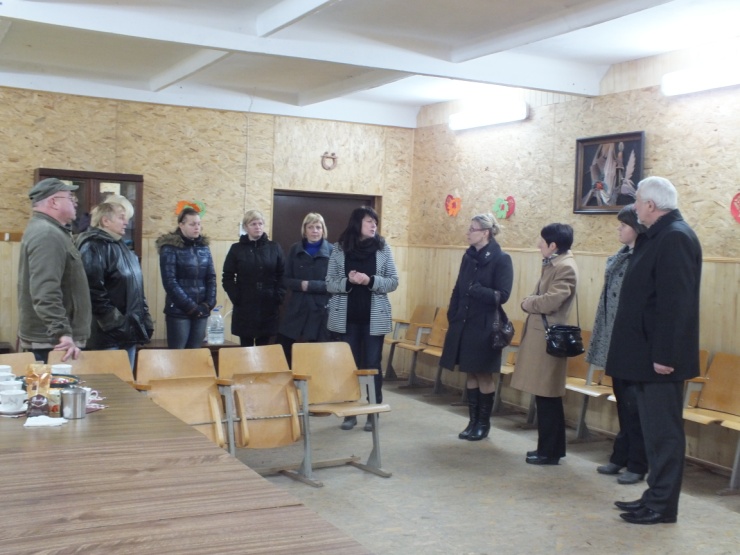 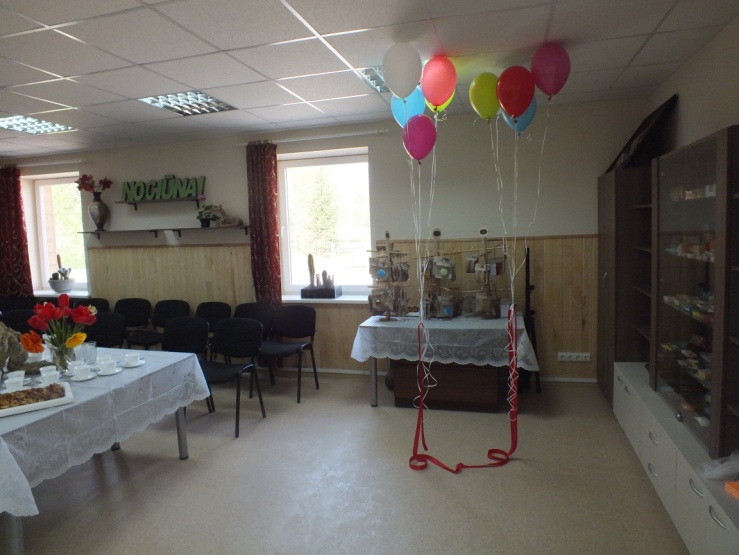 